Taller “Uso del aula virtual: Departamento de preparación para la defensa y desastres”¡Bienvenidos!Estimados estudiantes:Les damos la más cordial bienvenida a nuestro espacio de trabajo, donde compartiremos durante cuatro semanas en pos de lograr una formación básica que los prepare como tutores para el aprendizaje en red.Durante estos días les recomendaremos la lectura de algunos textos y realizaremos actividades conjuntas que propiciaran la familiarización con los entornos virtuales.Las orientaciones del trabajo las recibirán cada semana y administraran su tiempo de manera tal que podamos concluir en los plazos previstos en este entrenamiento.El foro será una herramienta fundamental para el intercambio, además de otras vías de comunicación que utilizaremos para la construcción del rol del tutor en cada uno de ustedes.La permanencia en el curso estará condicionada por el cumplimiento de los objetivos y las actividades en los plazos previstos.

Les deseamos muchos éxitos,Claustro de profesores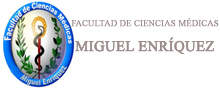 